	 Isian Substansi Proposal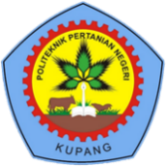 SKEMA PENELITIAN DASAR Petunjuk: Pengusul hanya diperkenankan mengisi di tempat yang telah disediakan sesuai dengan petunjuk pengisian dan tidak diperkenankan melakukan modifikasi template atau penghapusan di setiap bagian.JUDULTuliskan Judul Usulan…………………………………………………………………………………………………………………………………………………………………. dst.RINGKASANRingkasan penelitian tidak lebih dari 300 kata yang berisi urgensi, tujuan, dan luaran yang ditargetkan………………………………………………………………………………………………………………………………………………………………………………………………………………………………………………………………………………………………………………………………………..…. dst.KATA KUNCIKata kunci maksimal 5 kataKata_kunci_1; kata_kunci2; …………………………...  dst.PENDAHULUANPenelitian Dasar merupakan riset yang memuat temuan baru atau pengembangan ilmu pengetahuan dari kegiatan riset yang  terdiri dari tahapan penentuan asumsi dan dasar hukum yang akan digunakan, formulasi konsep dan/ atau aplikasi formulasi dan pembuktian konsep fungsi dan/ atau karakteristik penting secara analitis dan eksperimental.Pendahuluan penelitian tidak lebih dari 1000 kata yang terdiri dari:Latar belakang dan rumusan permasalahan yang akan ditelitiPendekatan pemecahan masalahState of the art  dan kebaruanPeta jalan (road map) penelitian 5 tahun kedepan ……………………………………………………………………………………………………………………………………………………………………………………………………………………………………………………………………………………………………………………………………..……. dst.METODEMetode atau cara untuk mencapai tujuan yang telah ditetapkan ditulis tidak melebihi 1000 kata. Bagian ini dapat dilengkapi dengan diagram alir penelitian yang menggambarkan apa yang sudah dilaksanakan dan yang akan dikerjakan selama waktu yang diusulkan. Format diagram alir dapat berupa file JPG/PNG. Metode penelitian harus dibuat secara utuh dengan penahapan yang jelas, mulai dari awal bagaimana proses dan luarannya, dan indikator capaian yang ditargetkan yang tercermin dalam Rencana Anggaran Biaya (RAB). ………………………………..…………………………………………………………………………………………………..………………………………………………………………………………………………………………………………………………………………………………………………………. dst.JADWAL PENELITIANJadwal penelitian disusun sesuai tahapan yang akan dicapaiRENCANA ANGGARAN BIAYARencana anggaran biaya maksimum sesuai pendanaan PNBP dan tidak menyebutkan honorarium ketua dan anggota peneliti. Selanjutnya rincian biaya tersebut harus mengacu pada SBM yang berlaku. Besarnya anggaran yang diusulkan tergantung pada skema yang diusulkan. Rincian biaya dalam usulan harus memuat SBK penelitian (biaya ini sudah termasuk biaya pencapaian luaran wajib dan luaran tambahan yang akan dicapai).DAFTAR PUSTAKASitasi disusun dan ditulis berdasarkan sistem nomor sesuai dengan urutan pengutipan, mengikuti format Vancouver. Hanya pustaka yang disitasi pada usulan penelitian yang dicantumkan dalam Daftar Pustaka.   …………………………………………………………………………………………………………………………………………….……   …………………………………………………………………………………………………………………………………………….……   ………………………………………………………………..………………………………………………………………….….…. dst.Lampiran 1. Biodata Ketua/Anggota Pengusul Penelitian DasarA.  BIODATA KETUA PENGUSUL    Publikasi di Jurnal Internasional terindeks bereputasi    Publikasi di Jurnal Nasional Terakreditasi Peringkat 1 - 6    Prosiding Seminar Internasional terindeksBukuPerolehan KI** dokumen pendukung KI status terdaftar/granted dilampirkanRiwayat Penelitian didanai PNBP / Kemdikbud ristekdikti / DAPTV (5 tahun terakhir)Semua data yang saya isikan dan tercantum dalam biodata ini adalah benar dan dapat dipertanggungjawabkan secara hukum. Apabila di kemudian hari ternyata dijumpai ketidaksesuaian dengan kenyataan, saya sanggup menerima sanksi.Demikian biodata ini saya buat dengan sebenarnya untuk memenuhi salah satu persyaratan dalam pengajuan …....(tulis skema penelitian)…….Kupang, tanggal-bulan-tahunKetua/Anggota Pengusul*,Tandatangan(Nama Lengkap)BIODATA ANGGOTA PENGUSUL 1Silahkan meng-copy format biodata ketua pengusul untuk mengisi biodata anggota pengusul 1 disiniBIODATA ANGGOTA PENGUSUL 2Silahkan meng-copy format biodata ketua pengusul untuk mengisi biodata anggota pengusul 2 disiniLampiran 2. Surat Pernyataan Ketua Pengusul Penelitian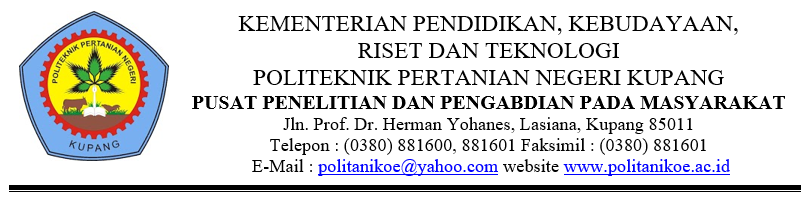 SURAT PERNYATAAN KETUA PENGUSULDengan ini menyatakan bahwa proposal penelitian saya dengan judul: ……………………………………………………………………………………………………………………………………………………….… yang diusulkan dalam skema ………(tulis skema penelitian)……. untuk tahun anggaran …….. bersifat original dan belum pernah dibiayai oleh lembaga/sumber dana lain.Bilamana di kemudian hari ditemukan ketidaksesuaian dengan pernyataan ini, maka saya bersedia dituntut dan diproses sesuai dengan ketentuan yang berlaku dan mengembalikan seluruh biaya penelitian yang sudah di terima ke kas negara.Demikian pernyataan ini dibuat dengan sesungguhnya dan dengan sebenar-benarnya.Lampiran 3. Format surat pernyataan kerjasama dengan mitra pengguna(Optional untuk skema Penelitian Dasar)< KOP SURAT MITRA >SURAT PERNYATAAN KESEDIAAN KERJASAMASurat Nomor: …………………..Yang bertanda tangan di bawah ini,Dengan ini menyatakan bahwa …Nama Mitra… bersedia bekerjasama dengan :Demikian surat pernyataan kesediaan Kerjasama ini dibuat untuk dapat dipergunakan sebagaimana mestinyaKota, tanggal, bulan, tahunYang membuat pernyataanmaterai Rp 10.000ttd---------------------------NIP/NIDN/NIDK---------------------------NoNama KegiatanBulanBulanBulanBulanBulanBulanBulanBulanBulanBulanBulanBulanNoNama Kegiatan1234567891011121 2 dst.1.   Honorarium  (maks. 15%)1.   Honorarium  (maks. 15%)1.   Honorarium  (maks. 15%)1.   Honorarium  (maks. 15%)1.   Honorarium  (maks. 15%)HonorJustifikasiPemakaianKuantitasHarga Satuan(Rp)Harga PeralatanPenunjang (Rp)Pembantu peneliti/perekayasaPengolah dataPembantu lapanganSub Total (Rp)Sub Total (Rp)Sub Total (Rp)Sub Total (Rp)2.   Bahan Habis Pakai (min. 40%)2.   Bahan Habis Pakai (min. 40%)2.   Bahan Habis Pakai (min. 40%)2.   Bahan Habis Pakai (min. 40%)2.   Bahan Habis Pakai (min. 40%)MaterialJustifikasiPemakaianKuantitasHarga Satuan(Rp)Biaya (Rp)Material 1 ...................... dstMaterial 2 ………………… dstMaterial 3 ………………… dstSub Total (Rp)Sub Total (Rp)Sub Total (Rp)Sub Total (Rp)3.   Perjalanan (maks. 25%)3.   Perjalanan (maks. 25%)3.   Perjalanan (maks. 25%)3.   Perjalanan (maks. 25%)3.   Perjalanan (maks. 25%)MaterialJustifikasiPemakaianKuantitasHarga Satuan(Rp)Biaya (Rp)Perjalanan ke tempat/kota KonsumsiUang harianSub Total (Rp)Sub Total (Rp)Sub Total (Rp)Sub Total (Rp)4.   Lain-lain (maks. 10%)4.   Lain-lain (maks. 10%)4.   Lain-lain (maks. 10%)4.   Lain-lain (maks. 10%)4.   Lain-lain (maks. 10%)KegiatanJustifikasiPemakaian KuantitasHarga Satuan(Rp)Biaya (Rp)Administrasi, pemenuhan luaran (publikasi, seminar, laporan, lainnya sebutkan)Sub Total (Rp)Sub Total (Rp)Sub Total (Rp)Sub Total (Rp)TOTAL ANGGARAN YANG DIPERLUKAN (Rp)TOTAL ANGGARAN YANG DIPERLUKAN (Rp)TOTAL ANGGARAN YANG DIPERLUKAN (Rp)TOTAL ANGGARAN YANG DIPERLUKAN (Rp)Nama NIDN/NIDKPangkat/JabatanE-mailID SintaSINTA score overallNoJudul ArtikelPeran (First author, Corresponding author, atau co-author)Nama Jurnal, Tahun terbit, Volume, Nomor,P-ISSN/E-ISSNURL artikel 12dst.NoJudul ArtikelPeran (First author, Corresponding author, atau co-author)Nama Jurnal, Tahun terbit, Volume, Nomor, P-ISSN/E-ISSNSINTAURL artikel 12dst.NoJudul ArtikelPeran (First author, Corresponding author, atau co-author)Nama Jurnal, Tahun terbit, Volume, Nomor, P-ISSN/E-ISSNURL artikel 12dst.NoJudul BukuTahun PenerbitanISBNPenerbitURL  (jika ada)12dst.NoJudul KITahun PerolehanJenis KINomorStatus KI (terdaftar/granted)URL  (jika ada)12Dst.NoJudul Tahun Dana disetujuiSumber Dana12Dst.Yang bertanda tangan di bawah iniYang bertanda tangan di bawah iniYang bertanda tangan di bawah iniNama :………………………….NIDN:………………………….Pangkat/Golongan:………………………….Jabatan Fungsional:………………………….Kupang, tanggal-bulan-tahunYang menyatakan,Ketuamaterai Rp 10.000ttd(  Nama Lengkap  )NIP. …………………Nama:………………………………………………Instansi:………………………………………………Jabatan:………………………………………………Alamat :………………………………………………Nomor HP:………………………………………………Judul Pengabdian:………………………………………………Nama Ketua:………………………………………………NIDN/NIDK:………………………………………………Instansi:………………………………………………Jabatan:………………………………………………Alamat :………………………………………………Nomor HP:………………………………………………Sumber dana:……… ………………………………………